   		Aukioloajat: Ma-Pe klo 17.00-21.00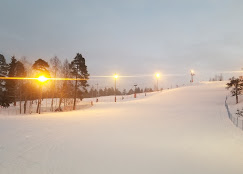 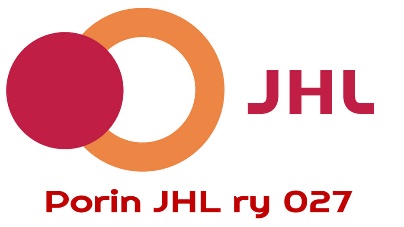  la ja su klo 10.00-18.00Vko 8 klo 12.00-20.00Jäsentiedote   	5.2.2024Porin JHL27 tarjoaa jäsenilleen etuuden Ruosniemen hiihtokeskukseen, päivälipun hintaan 10 € /1 lippu /jäsen, (alle 7vuotiaat laskee aikuisen kanssa ilmaiseksi) Lippuja on varattu 40kpl.Laskettelu: Sunnuntai 18.2.2024-17.3.2024 välisenä aikana.Ilmoittautuminen 6.2.–14.2. ja kun olet saanut vastauksen, että varaus vahvistettu, voit maksaa maksun.Lipunmyynnissä on JHL27:n ilmoittautuneiden nimilista ja sen mukaan annetaan päivälippu siellä. Mainitse JHL27 ja nimesi.Ilmoittautuminen sähköposti: vapari.jhl027@gmail.comLaita viestiin: Laskettelu ja nimesi, aikuinen vai alle 12 vMaksu viimeistään 15.2.2024Maksetaan vapaa-aikajaoston tilille: Porin JHL27 vapari FI74 4456 0010 1941 58		Viesti: Laskettelu, nimiPorin JHL27 Vapari